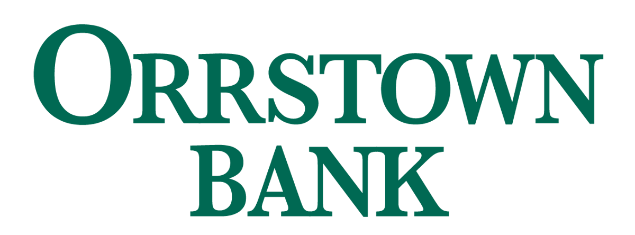 Quicken for Mac 2015-2017
Conversion InstructionsExpress Web ConnectIntroduction As Hamilton Bank completes its system conversion to Orrstown Bank, you will need to modify your Quicken settings to ensure the smooth transition of your data. Please reference the dates next to each task as this information is time sensitive. To complete these instructions, you will need your User ID and Password for each Financial Institution.Quicken Express Web Connect uses the same User ID and Password as your financial institution’s website. You should perform the following instructions exactly as described and in the order presented. If you do not, your online banking connectivity may stop functioning properly. This conversion should take 15–30 minutes. Thank you for making these important changes!Documentation and ProceduresConversion PreparationBackup your data file. For instructions to back up your data file, choose Help menu > Search. Search for Backing Up, select Backing up data files, and follow the instructions.Download the latest Quicken Update. For instructions to download an update, choose Help menu > Search. Search for Updates, select “Check for Updates,” and follow the instructions.Connect to Hamilton Bank for a final download before 5:00pm Eastern, Friday, August 16, 2019Select your account under the Accounts list on the left side.Choose Accounts menu > Update Selected Online Account.Repeat this step for each account (such as checking, savings, credit cards, and brokerage) you use for online banking or investing.Disconnect Accounts at Hamilton Bank on or after 5:00pm Eastern, Friday, August 16, 2019Select your account under the Accounts list on the left side.Choose Accounts menu > Settings.Select Troubleshooting > Deactivate Downloads.Repeat steps for each account to be disconnected.Reconnect Accounts to Orrstown Bank on or after 9:30am Eastern, Monday, August 19, 2019Select your account under the Accounts list on the left side.Choose Accounts menu > Settings.Select Set up transaction download.Enter Orrstown Bank in the Search field, select the name in the Results list and click Continue.  Enter your User Id and Password and click Continue.If the bank requires extra information, enter it to continue.Select “Express Web Connect” or “Quicken Connect” for the “Connection Type” if prompted.In the “Accounts Found” screen, ensure you associate each new account to the appropriate account already listed in Quicken. Under the Action column, select “Link” to pick your existing account.Do NOT select “ADD” under the action column.Select Finish. 